Guía de repasoP.I.E1° BásicoProfesora diferencial: Headelyne Behm 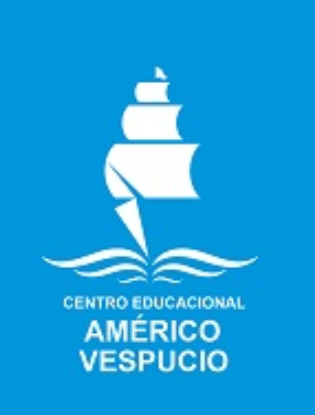 Esta semana trabajaremos en base a la letra R y RR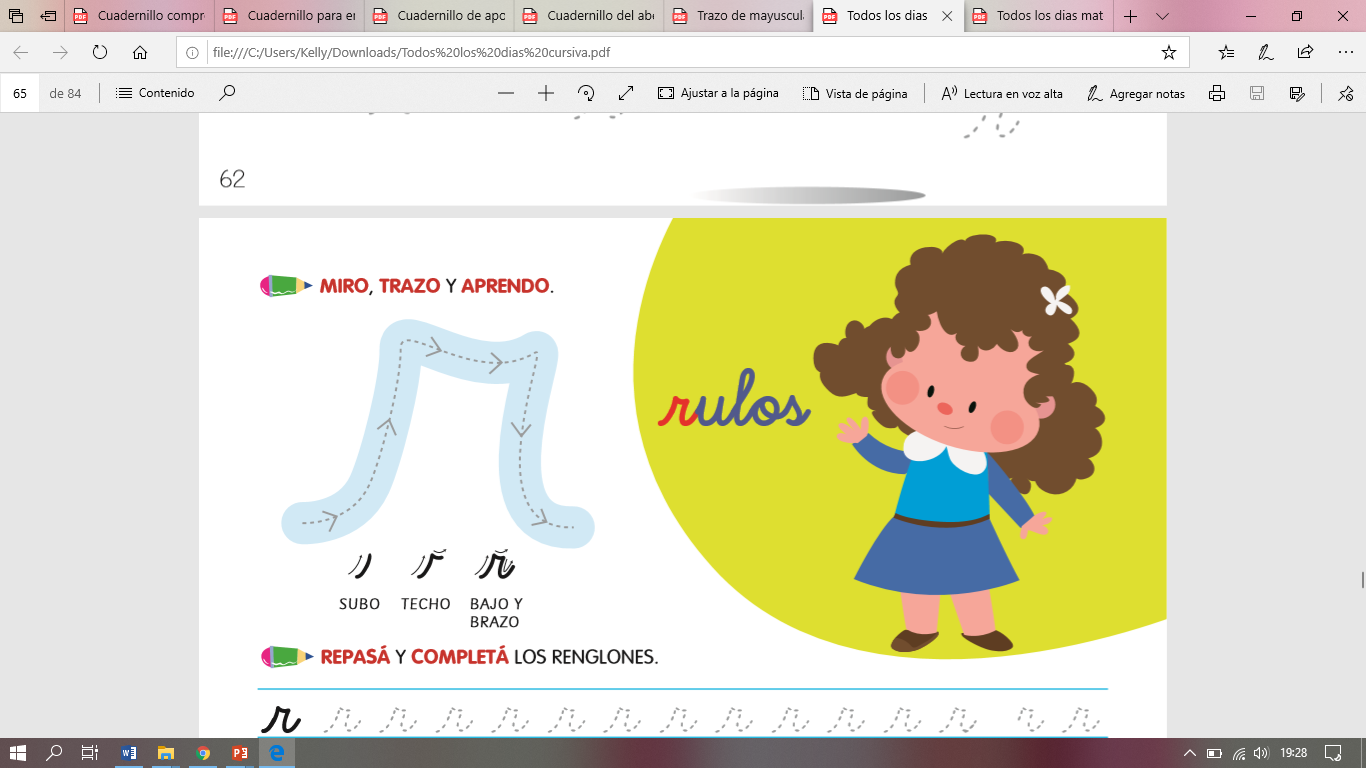 Repasa y completa los reglones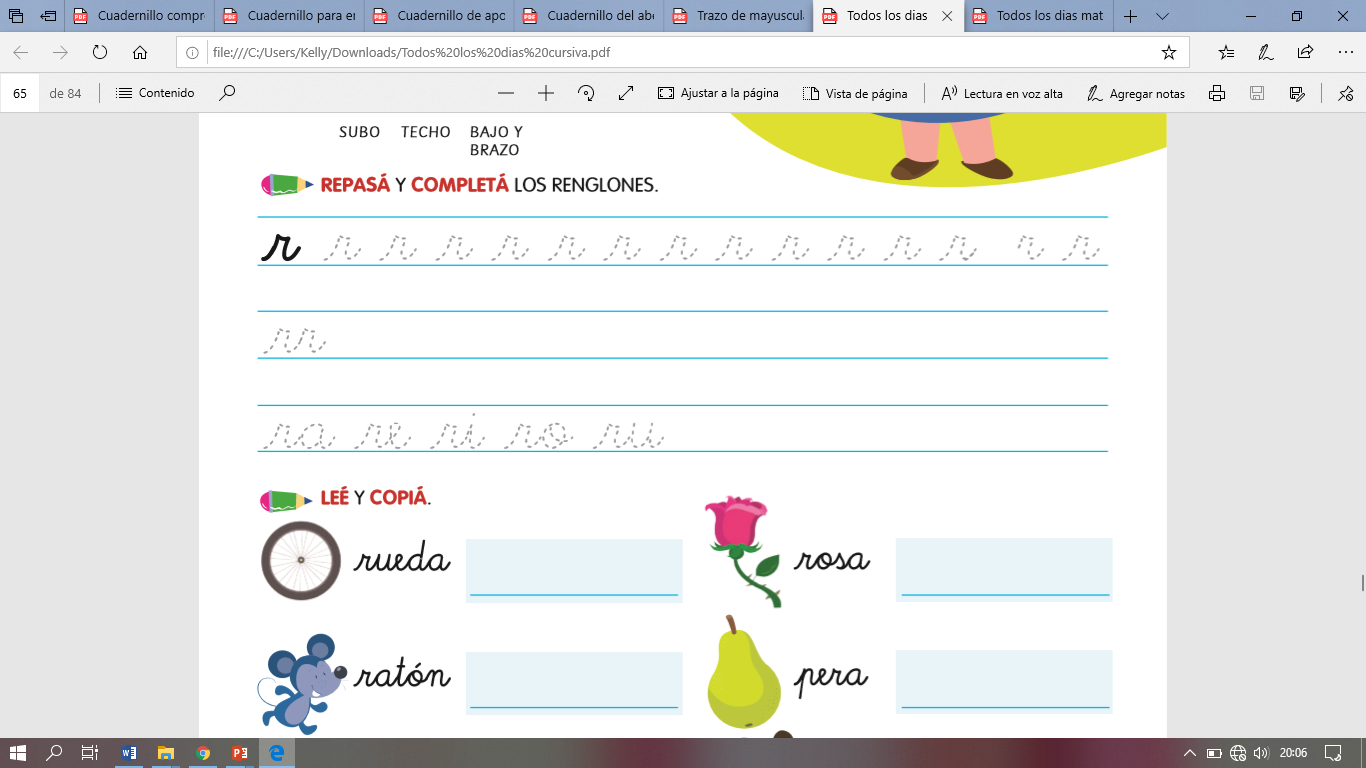 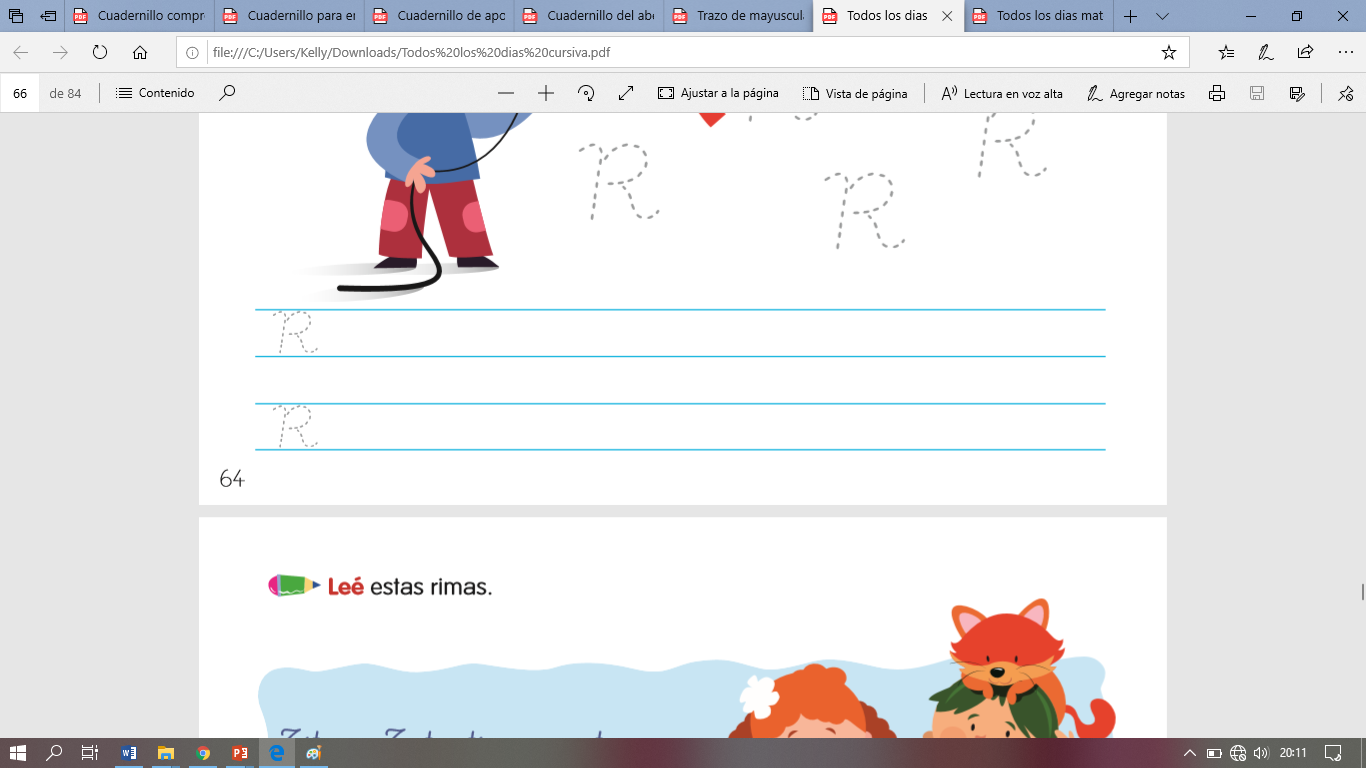 Lee y copia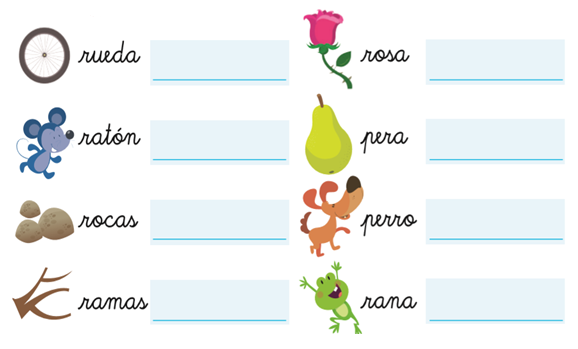 Lenguaje 